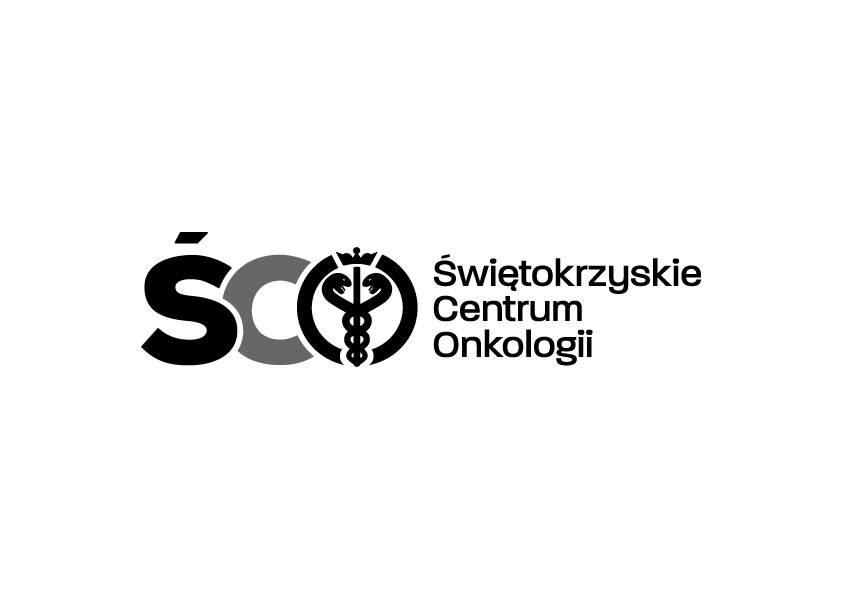 Adres: 25-734 Kielce, ul. Artwińskiego 3CSekcja Zamówień Publicznychtel.: 41 36 74 474/072IZP.2411.89.2024.MMInformacja o kwocie na sfinansowanie zamówienia Dot. IZP.2411.89.2024.MM Zakup wraz z dostawą wyrobów medycznych jednorazowego użytku dla Działów Medycznych Świętokrzyskiego Centrum Onkologii w Kielcach.                        Działając na podstawie art. 222 ust. 4 ustawy z dnia 11 września 2019 r. – Prawo zamówień publicznych, Zamawiający przekazuje informację dotyczącą kwoty, jaką zamierza przeznaczyć na sfinansowanie zamówienia tj.:  szacunek               brutto złPakiet nr 1258 444,00Pakiet nr 2172 769,76Pakiet nr 3298 134,00Razem729 347,76